  Powiat Białostocki              SAMODZIELNY PUBLICZNY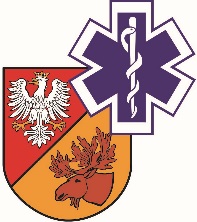                   ZAKŁAD OPIEKI ZDROWOTNEJ W ŁAPACH                  18-100 Łapy, ul. Janusza Korczaka 23                             tel. 85 814 24 38,    85 814 24 39     www.szpitallapy.pl      sekretariat@szpitallapy.pl                                                       NIP: 966-13-19-909			            REGON: 050644804										Łapy, 04.12.2020 r.DAO.262.1.RC.2/2020                                                       			Wszyscy Wykonawcy / Uczestnicy postępowaniaTREŚĆ PYTAŃ Z UDZIELONYMI ODPOWIEDZIAMI 
Dotyczy: DAO.262.RC.2/2020Zamawiający, Samodzielny Publiczny Zakład Opieki Zdrowotnej w Łapach, działając na podstawie
art. 38 ust. 2 ustawy Prawo zamówień publicznych z dnia 29 stycznia 2004 r. (Dz. U. z 2019 r.
poz. 1843) w odpowiedzi na wniosek Wykonawców o wyjaśnienie treści zaproszenia w ramach rozpoznania cenowego „Udzielenie pożyczki w kwocie 4.000.000 zł na potrzeby SP ZOZ w Łapach” DAO.262.RC.2/2020, poniżej przekazuje treść pytań wraz z odpowiedziami:Pytanie nr 1 – Prosimy o potwierdzenie, że przedmiotem zamówienia jest pożyczka o charakterze odnawialnym.Odpowiedź: Zamawiający potwierdza. Pytanie nr 2 – Prosimy o zmianę terminu realizacji zamówienia z 28.12.2020 r – 31.12.2021 r. na okres równych 12 miesięcy czyli 28.12.2020 r. – 27.12.2021 r.Odpowiedź: Zamawiający wyraża zgodę. Zaktualizowany Załącznik – ZAPROSZENIE
DO SKŁADANIA OFERT W RAMACH ROZPOZNANIA CENOWEGO został opublikowany na stronie internetowej Zamawiającego w dn. 04.12.2020 r.Pytanie nr 3 – W związku z obecną sytuacją epidemiologiczną w naszym kraju prosimy Zamawiającego o wyrażenie zgody na złożenie przez Wykonawców oferty w formie elektronicznej z podpisem elektronicznym. W przypadku udzielenia pozytywnej odpowiedzi prosimy o wskazanie adresu e-mail Zamawiającego, na który Wykonawcy powinni wysyłać oferty.Odpowiedź: Zamawiający wyraża zgodę.  Zaktualizowany Załącznik – ZAPROSZENIE
DO SKŁADANIA OFERT W RAMACH ROZPOZNANIA CENOWEGO został opublikowany na stronie internetowej Zamawiającego w dn. 04.12.2020 r.Z-ca Dyrektora ds. LecznictwaGrzegorz Roszkowski